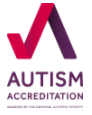 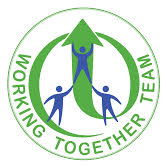 Exploring Autism, Social Communication and     Sensory Processing DifferencesThursday 25th March 2021       9.30am – 11.30amVirtual Workshop (a joining link will be shared following successful booking)  The first step, when providing any effective support, is to know and understand the nature of any differences.This is the focus of the session and the WTT are delighted to be able to offer this opportunity to parents who may find it useful.You may be new to a diagnosis for your child, feel you have never really understood what it means, or you may just feel your child displays some common traits.Whatever your current situation – you are most welcome to join us for this introductory sessionPlease book your FREE place(s) please use the Eventbrite link below.https://www.eventbrite.co.uk/e/exploring-autism-and-social-communication-differences-parentscarers-tickets-120968151999A joining link will be shared via email the day before the event